Appendix M-3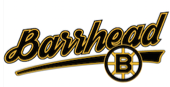 BARRHEAD MINOR HOCKEY ASSOCIATION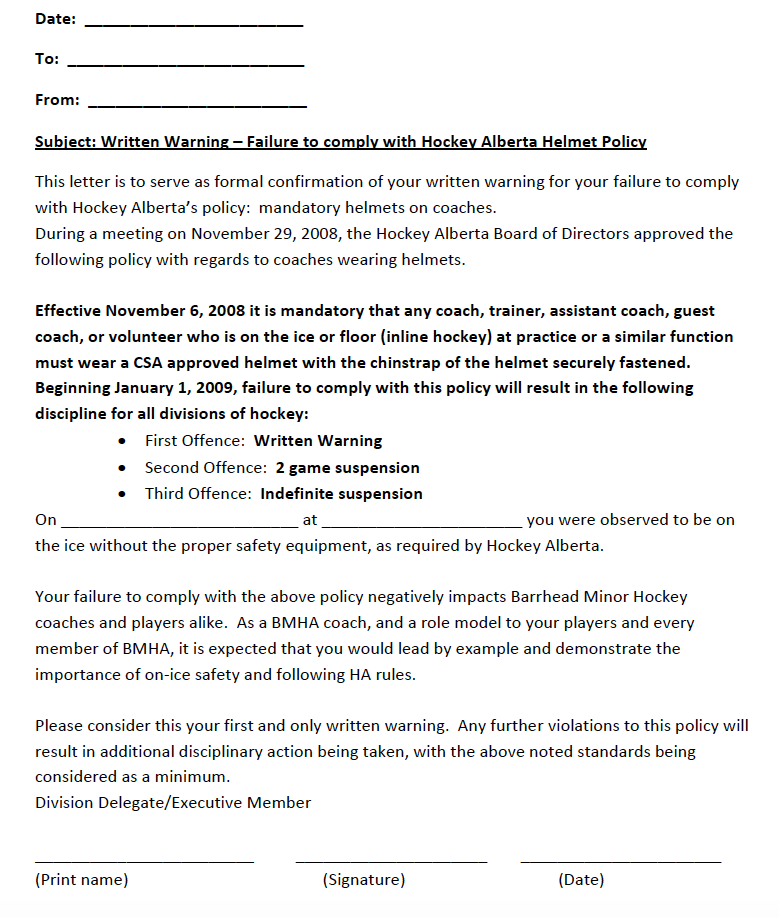 